Ход урока:Самоанализ      Самоанализ урока по информатике «Компьютерные вирусы и антивирусные программы» в 11 классе. Место темы в структуре учебного курса: 8 урок в разделе «Компьютер как средство автоматизации информационных процессов» (Поурочное планирование по информатике и ИКТ  11 класс, объем - 1 час в неделю (35 часов в год), УМК Угриновича Н.Д.).       В системе уроков данный урок – изучение нового материала. На мой взгляд, была рационально выбрана структура урока, логическая последовательность и взаимосвязь этапов урока. В ходе урока я организовала активную познавательную деятельность учащихся, используя фронтальную и индивидуальную формы работы. Фронтальная организация учебной деятельности способствовала установлению доверительного отношения с классом, совместной дружной работе учеников, в ходе которой достигалось общее участие в решении образовательных и воспитательных задач.На уроки решались следующие задачи:Образовательная: В результате урока ученики:узнали классификацию вирусов;стали иметь представление о  методах защиты от компьютерных вирусов; познакомились с антивирусной программой «Антивирус Касперского». Развивающая: развили умения пользоваться антивирусной программой “Антивирус Касперского” для проверки и сохранения файловой структуры компьютера.Воспитательная: воспитали уважительное отношение к выступающему;воспитали информационную культуру;воспитали внимание, аккуратность, бережливое отношение к компьютерной технике и программному обеспечению.       Считаю, что урок получился результативным, все дети справились с предложенными заданиями, так как при подборе учебного материала учитывала психологические особенности детей и применяла дифференцированный подход при организации практической работы на этапе закрепления, в проверке домашнего задания и в задании на дом.Положительный результат урока обеспечили:смена одного вида деятельности другим;индивидуальное тестирование, фронтальная беседа, практическая работа.     Урок носил развивающий характер, так как виды работ и заданий требовали анализа, синтеза, наблюдения, сравнения и обобщения. Методы и приемы ведения урока способствовали продуктивной деятельности на уроке. Разнообразными приемами поддерживался интерес к уроку, опираясь на задания детей шло изучение нового материала. Время на уроке было распределено рационально. Во время урока постоянно использовала объяснительно – иллюстративный и частично – поисковый методы.      Из вышеуказанного можно сделать вывод, что на уроке были благоприятные условия для развития личности ребенка, его познавательных способностей. Урок поставленных целей достиг. Произошло продвижение в знаниях, умениях и навыках учащихся.Ход урока:Обоснование деятельности учителя:Прогнозируемая деятельность учеников:1. Организационный момент. Целевая направленность.2. Проверка домашнего задания. 3. Информационная минутка.4. Подготовка учащихся к активному усвоению знаний.5. Изучение нового материала. 6. Закрепление полученных знаний.7. Домашнее задание и инструктаж по его выполнению.8. Результативность достижения целей урока.Учитель приветствует учащихся, фиксирует отсутствующих.Говорит девиз урока спроектированный через мультимедийный проектор на экран:(1 слайд)Учитель проверяет домашнее задание в режиме тестирования.(Тестирование проводится каждым учащимся на своем рабочем месте, где после его выполнения, учитель выводит результаты тестирования и критерии оценивания теста на слайде спроектированном через мультимедийный проектор на экран.)Тест по теме: «Файлы и файловая система».1. Файл – это:
  1) оболочка, шапка порции информации, которая содержит ее названия и размер
  2) определенное количество информации, имеющее имя и хранящееся в долговременной (внешней) памяти
  3) информация всего магнитного носителя (дискеты, диска, винчестера)2. Файловая система – это   1) система архивации и разархивации больших порций информации
  2) способ хранения информации на бумаге
  3) система хранения файлов и организации каталогов3. Каталог – это:   1) специальная область диска, в которой записываются имена файлов, сведения об их размерах, дате и времени создания
  2) место на экране для хранения названий файлов
  3) бумага или картонная канцелярская папка, на которой записываются имена файлов, сведения об их размер4. Имя файла:   1) набор символов (букв, цифр), которые дает пользователь файлу при его сохранении
  2) первое слово в тексте документа
  3) имя пользователя, который последним работал с данной информации5. Полное имя выделенного файла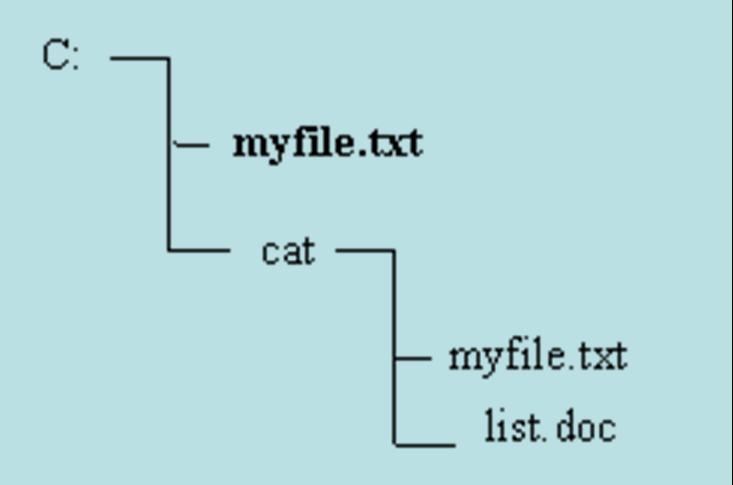 1) C:\myfile 
  2) C:\cat\myfile.txt 
  3) C:\myfile.txt 
  4) C:\cat 
  5) C: \cat \myfile6. Расширение указывает на:  1) местонахождение файла во внешней памяти
  2) тип информации в файле
  3) время последнего редактирования файла(слайд 2)Учитель говорит: сегодня мы с вами проведем необычную информационную минутку. Мы, будем
говорить о болезнях. Скажите, ребята, а как распространяются болезни?
Так вот, чаще всего разносчиками болезней являются микробы или вирусы.Вот и наш компьютер может заболеть. Вы, наверное, много уже слышали о компьютерных вирусах. Поделитесь, пожалуйста, своим опытом и знаниями. Так что же представляет собой компьютерный вирус? После ответов детей учитель делает вывод: компьютерный вирус — это программа. И распространяются, как правило, вирусы через программы на различных носителях информации. Вирусы, как и все другие программы, создаются людьми, причем очень грамотными специалистами. И это тот случай, когда знания одних людей обращаются во вред другим людям. (Учитель спрашивает  детей о том, как они относятся к людям, которые создают программы-вирусы.) Чтобы излечиться от какой-либо болезни, вы принимаете лекарства. Как же пролечить компьютер от вирусов? Есть много разных программ, которые следят за "здоровьем" наших компьютеров. Некоторые из них так и называются  — программы –"доктора". Их создают специалисты. И все, кто работает с компьютерами, очень часто им говорят "спасибо": знают они очень много, и их знания служат людям, приносят пользу. А как вы относитесь к таким специалистам? (Выслушать мнение детей.) Домашним заданием к уроку является:Подготовка докладов на темы:1.История развития компьютерных вирусов. (*)2.Типы компьютерных вирусов. (*)3.Антивирусные программы. (*)Учитель слушает доклады по новой теме.Учитель обобщает  новый материал с помощью презентации:(слайд 3)(слайд 4)(слайд 5)(слайд 6)(слайд 7)Учитель объясняет, показывает, напоминает, намекает, подводит к проблеме, советует, совещается, предотвращает. Учитель предлагает учащимся выполнить практическую работу  и применить на практике полученные знания.Перед началом практической работы на компьютере учитель просит вспомнить учащихся ТБ.Практическая работа: «Защита от вирусов: обнаружение и лечение».
Цель работы: научиться использовать антивирусную программу «Антивирус Касперского» для проверки компьютера на наличие вирусов и его излечения.Задание: Проверить диск на наличие вирусов с использованием антивирусной программы.Ход практической работы:Запустите программу Антивирус Касперского Поиск вирусов – выбрать проверяемый диск (D,C) При обнаружении вирусов нажать кнопку Лечить все - Удалить Просмотреть статистикуЗаполнить табличку на карточке которая будет за ранее  лежать у каждого учащегося на рабочем месте.В ходе выполнения учащимися практической работы учитель консультирует и оказывает помощь.После выполнения практической работы учитель предлагает подвести итог  урока.Учитель делает вывод и подводит итог урока.Учитель задаёт домашнее задание и комментирует его.Домашнее задание: §1.6, Составить кроссворд по теме "Компьютерные вирусы. Антивирусные программы". (15 слов)Учитель выставляет оценки за урок в журнал.Заканчивает урок словами:Спасибо за урок!Приветствие учителя.Сообщение отсутствующих.Слушают девиз урока.Учащиеся выполняют тест. Выполнив, проверяют и оценивают его самостоятельно, с помощью ответов и критериев оценивания данных учителем на слайде спроектированным через мультимедийный проектор на экран.Учащиеся отвечают на поставленные вопросы учителя.Учащиеся делятся своим опытом и знаниями о компьютерных вирусах.Учащиеся слушают доклады по новой теме.Учащиеся слушают обобщение учителя по новому материалу, смотрят презентацию,записывают определение компьютерных вирусов и их классификации в тетрадь. Учащиеся готовятся к выполнению практической работы.Перед началом практической работы учащиеся вспоминают ТБ.Учащиеся выполняют практическую работу.После выполнения практической работы учащиеся заполняют табличку которая за ранее будет лежать у каждого на рабочем месте.После выполнения практической работы,учащиеся слушают учителя, когда он делает вывод и подводит итог урока. Учащиеся записывают домашнее задание в дневник.Учащиеся слушают оценки за урок.